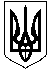 УКРАЇНАХАРКІВСЬКА ОБЛАСТЬЗАЧЕПИЛІВСЬКИЙ РАЙОНЗАЧЕПИЛІВСЬКА СЕЛИЩНА РАДАІІ сесія VIII скликання РІШЕННЯ від 11 грудня 2020 року                                                                   №28Про затвердження Плану діяльності з підготовки проєктів регуляторних актів Зачепилівської селищної ради на 2021 рікВідповідно до Конституції України, п. 7 ч. 1 ст. 26 Закону України «Про місцеве самоврядування в Україні», ст.ст. 7,32 Закону України «Про засади державної регуляторної політики у сфері господарської діяльності» враховуючи висновки постійних комісій, Зачепилівська селищна радаВ И Р І Ш И Л А:    1. Затвердити План діяльності з підготовки проєктів регуляторних актів Зачепилівської селищної ради на 2021 рік (Додаток 1).2. Контроль за виконанням даного рішення покласти на постійну комісію Зачепилівськох селищної ради з питань фінансів, бюджету, планування соціально-економічного розвитку, інвестицій та міжнародного співробітництва.  Зачепилівський селищний голова                                      Олена ПЕТРЕНКОДодаток До рішення ІІ сесії VIII скликання Зачепилівської селищної ради від 11 грудня 2020 року №28ПЛАНдіяльності з підготовки проєктів регуляторних актів Зачепилівської селищної ради на 2021 рік№ п/пВизначення виду проєкту регуляторного актуНазва проєкту регуляторного актуЦілі прийняття регуляторного актуСтроки підготовки проєктів регуляторних актівОрган та підрозділ, відповідальний за розробку проекту регуляторного акту1Рішення Зачепилівської селищної ради Про встановлення ставок єдиного податку Виконання вимог Податкового кодексу України та встановлення оптимальних ставок єдиного податку для розвитку підприємництва      І квартал 2021 рокуФінансовий та юридичний відділи Зачепилівської селищної ради2Рішення Зачепилівської селищної радиПро встановлення ставок та пільг  із сплати земельного податкуВиконання вимог Податкового кодексу України та встановлення оптимальних ставок земельного податку для ефективного використання земельних ресурсів  громади     І квартал 2021 рокуВідділ земельних відносин, фінансовий та юридичний відділи Зачепилівської селищної ради3Рішення Зачепилівської селищної радиПро затвердження Правил благоустрою Зачепилівської селищної радиПрийняття нормативно-правового акту, яким встановлюється порядок благоустрою, утримання території та об’єктів благоустрою Зачепилівської селищної радиІ квартал 2021 рокуВідділ містобудування, архітектури та житлово-комунального господарства, відділ благоустрою Зачепилівської селищної ради